ENDOCRINE SOCIETY OF INDIA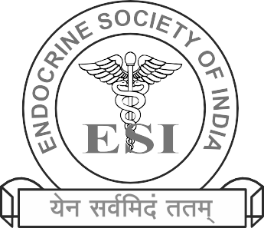 PROPOSAL FORM FOR ESI FOCUS MEETING XXXX (YEAR)Name of the Applicant:  ESI Membership Number: Present employment and affiliation:Proposal for the ESI – FOCUS meeting:Tentative Date & Place:Proposed Topic / Area:Detailed Justification:Proof of Expertise in the proposed area:Please attach relevant publications / documents along with the applicationDECLARATIONI certify that the above-mentioned details are true to the best of my knowledge and belief. I agree to abide by the ESI rules and regulations pertaining to the conduct of the ESI – FOCUS meetings.Place:			   			 		   Signature of applicantDate: